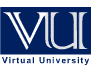 Assignment No. 02
Semester: Spring 2019CS607: Artificial IntelligenceAssignment No. 02
Semester: Spring 2019CS607: Artificial IntelligenceTotal Marks: 20Due Date:31/05/2019InstructionsIt should be clear that your assignment will not get any credit if:The assignment is submitted after due date.The submitted assignment does not open or file is corrupt.Solution is copied from any other source. ObjectiveThe objective of this assignment is to;Learn and practice basic concepts of Eight Queen problem.Basic understanding of Knowledge representation through Semantic Network.AssignmentQuestion No. 1Consider the Eight-Queen problem to use representation and strategy on chess board. Show the positions of Individuals on chess board table and calculate the fitness values for both individuals in first iteration. The individuals (board positions) are given below:(a)  57267184(b) 16863724Question No. 2Semantic network is used to represents knowledge in form of relation among objects in graph (vertices and edges) form. You are required to represent the following sentence through semantic network.        "Sara is going to Lahore by bus".Submission You are required to submit your solution through LMS as an MS Word document.InstructionsIt should be clear that your assignment will not get any credit if:The assignment is submitted after due date.The submitted assignment does not open or file is corrupt.Solution is copied from any other source. ObjectiveThe objective of this assignment is to;Learn and practice basic concepts of Eight Queen problem.Basic understanding of Knowledge representation through Semantic Network.AssignmentQuestion No. 1Consider the Eight-Queen problem to use representation and strategy on chess board. Show the positions of Individuals on chess board table and calculate the fitness values for both individuals in first iteration. The individuals (board positions) are given below:(a)  57267184(b) 16863724Question No. 2Semantic network is used to represents knowledge in form of relation among objects in graph (vertices and edges) form. You are required to represent the following sentence through semantic network.        "Sara is going to Lahore by bus".Submission You are required to submit your solution through LMS as an MS Word document.InstructionsIt should be clear that your assignment will not get any credit if:The assignment is submitted after due date.The submitted assignment does not open or file is corrupt.Solution is copied from any other source. ObjectiveThe objective of this assignment is to;Learn and practice basic concepts of Eight Queen problem.Basic understanding of Knowledge representation through Semantic Network.AssignmentQuestion No. 1Consider the Eight-Queen problem to use representation and strategy on chess board. Show the positions of Individuals on chess board table and calculate the fitness values for both individuals in first iteration. The individuals (board positions) are given below:(a)  57267184(b) 16863724Question No. 2Semantic network is used to represents knowledge in form of relation among objects in graph (vertices and edges) form. You are required to represent the following sentence through semantic network.        "Sara is going to Lahore by bus".Submission You are required to submit your solution through LMS as an MS Word document.InstructionsIt should be clear that your assignment will not get any credit if:The assignment is submitted after due date.The submitted assignment does not open or file is corrupt.Solution is copied from any other source. ObjectiveThe objective of this assignment is to;Learn and practice basic concepts of Eight Queen problem.Basic understanding of Knowledge representation through Semantic Network.AssignmentQuestion No. 1Consider the Eight-Queen problem to use representation and strategy on chess board. Show the positions of Individuals on chess board table and calculate the fitness values for both individuals in first iteration. The individuals (board positions) are given below:(a)  57267184(b) 16863724Question No. 2Semantic network is used to represents knowledge in form of relation among objects in graph (vertices and edges) form. You are required to represent the following sentence through semantic network.        "Sara is going to Lahore by bus".Submission You are required to submit your solution through LMS as an MS Word document.